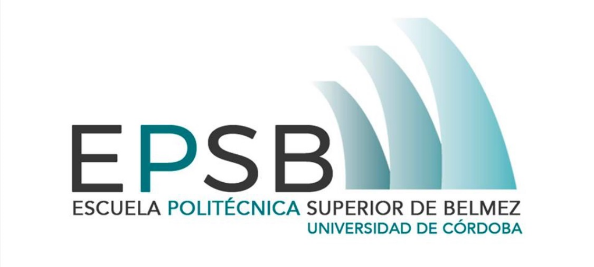 COMPROMISO DEL ALUMNO DE ENTREGA DE TFGNOMBRE: CON DNI Nº: ALUMNO DEL GRADO EN: TÍTULO DEL TFG: SIENDO LOS DIRECTORES DIRECTOR PRINCIPAL: :CODIRECTOR 1º: CODIRECTOR 2º: Se compromete a hacer la entrega de un documento del TFG, con formato regulado, en la secretaría de la EPSB una vez que se normalice la situación de alerta sanitaria impuesta por el COVID-19En Belmez, a Fdo.:Observación: Para poder defender el TFG, es imprescindible cumplimentar y firmar este documento, y remitirlo por e-mail a epsb_secretaria@uco.es, um1rilof@uco.es a tu tutor y al presidente del tribunal 